             Al VIA Giornalisti Nell’Erba 8 - #gNe8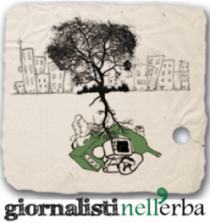 Progetto e Premio nazionale di giornalismo ambientale per giovani e giovanissimi, scuole, universitàL’ottava edizione di Giornalisti Nell’Erba è pronta a partire. Il tema di quest’anno è EQUIPAGGI PER IL CAMBIAMENTO  - CREWS FOR CHANGE (C4C). Dopo il lancio al 53° Salone nautico di Genova, Giornalisti Nell’Erba 8 continua ad andar per terre e mari alla ricerca di “equipaggi” da indagare e coinvolgere. Insieme alla  Lega Navale Italiana, partner di #gNe8, il progetto di giornalismo ambientale per giovani e giovanissimi, approda anche a Trieste, in occasione della Barcolana. Tra i testimonial di questa edizione, il giornalista Rai e velista Giulio Guazzini, il Vice Presidente Nazionale della Lega Navale Italiana, Contrammiraglio Piero Vatteroni, il direttore della rivista Bolina Alberto Casti, il velista-giornalista-scrittore Berti Bruss, autore di “Io i tuoi occhi. Tu, l’ anima mia”, diario di bordo del periplo della penisola a vela e circumnavigazione delle isole maggiori di un non vedente totale ed un normodotato, e Guglielmo Danelon, triestino, campione di vela pluridecorato, co-organizzatore della Barcolana Classic, che sono tra i tutor di #gne8.   Giornalisti Nell’Erba (gNe) è: un progetto nazionale ed internazionale di giornalismo ambientale per bambini, ragazzi, giovani (dai 5 ai 29 anni) ideato nel 2007 da Paola Bolaffio; un premio di giornalismo ambientale per giovanissimi; il primo grande progetto partecipativo di giornalismo ambientale per ragazzi; una testata online, Giornalistinellerba.it, con una “redazione diffusa” di oltre 6.000 giovanissimi reporter ambientali, in tutta Italia e all’estero; una rete internazionale di giornalismo ambientale; un laboratorio per una nuova comunicazione ambientale accessibile, “a misura di bambino perché capiscano tutti”. I Giornalisti Nell’Erba collaborano con il portale ANSA Scienza e Tecnica Ragazzi.E’ un progetto di sensibilizzazione ambientale e formazione ed esercizio di comunicazione efficace, promosso dall’associazione Il Refuso in partnership con il Consiglio Nazionale dell’Ordine dei Giornalisti, la Federazione Nazionale della Stampa, la Federazione Italiana Media Ambientali, l’agenzia giornalistica ANSA, l’Agenzia spaziale Europea (ESA-Esrin), l’Agenzia Spaziale Italiana (ASI), la Lega Navale Italiana e tanti altri partners illustri e con i riconoscimenti della Presidenza della Repubblica, della Presidenza della Camera dei Deputati, del Ministero dell’Ambiente, della Regione Lazio ecc. Comprende varie azioni: Premio di giornalismo ambientale, laboratorio permanente, giornale online, tutoraggio, eventi formativi. Il concorso è per tutti i giovani giornalisti dai 5 ai 29 anni che abbiano voglia di far pratica di interviste, articoli, fotografie, reportages, video, immagini, disegni etc..  su temi legati alla tutela ambientale. Aperto a singoli, gruppi e classi, (in lingua italiana ma anche in lingua inglese, francese, tedesco, spagnolo, nella categoria internazionale), il progetto giornalisti nell’erba (gNe) conta oggi circa 6000 “reporter ambientali” che formano la più giovane e grande redazione ambiente del mondo, redazione composta di bambini e ragazzi di tutte le regioni italiane con qualche corrispondente nel mondo. La pubblicazione dei loro lavori sul sito e sul giornale online (il primo sull’ambiente interamente realizzato dai bambini e dai ragazzi) fornisce stimoli di riflessione a chi si occupa di ambiente e comunicazione. Il progetto è destinato a circa  un milione di persone, tra bambini e ragazzi di scuole, centri sportivi, ludoteche, centri giovani, associazioni, enti, media, università, centri di ricerca  ecc L’ottava edizione del progetto Giornalisti Nell’Erba prevede, oltre al Premio nazionale ed internazionale, una serie di interessanti eventi ed appuntamenti formativi a Roma ed in altre  parti d’Italia tra novembre 2013 e maggio 2014. C4C, Equipaggi per il cambiamento è il tema di questa edizione. L”equipaggio” è una squadra/comunità che “parte” – lavora – con priorità condivise e obiettivo comune. La parola equipaggio è legata al concetto di viaggio insieme (avventura comune in movimento), ma vorremmo intenderla anche come team/comunità in un viaggio simbolico verso il Cambiamento, la sostenibilità. Può essere una comunità di cittadini, un gruppo di attivisti, un’equipe di ricercatori, un equipaggio vero e proprio ecc. Le priorità e gli obiettivi, in un “equipaggio”, sono condivisi e sono forti, prepotenti. E’ probabilmente per questo che all’interno degli “equipaggi” i rapporti sono fluidi, onesti, solidali. Gli equipaggi hanno la possibilità di conoscere meglio e a fondo persone, luoghi, concetti.Priorità e obiettivi sono stati scandagliati lo scorso anno: il “menopermenofapiu” della settima edizione (ossia l’urgenza di scegliere un’evoluzione che tenga conto del limite delle risorse) sarà il terreno comune dell’equipaggio,  il file rouge dell’equipaggiamento di contenuti condivisi in quel viaggio che iniziamo quest’anno. Anche la flotta gNe parte. Quest’anno per scoprire che insieme, collettivamente, le cose riescono meglio. L’anno prossimo, proseguirà OLTRE.Qualche numero di gNe.774 scuole coinvolte nel progetto, circa 7400 “pezzi” giornalistici pubblicati, 38.000 contatti fidelizzati in mailing list di cui circa 10.000 scuole, più di 1000 “uscite” in rassegna stampa. 6000 gNe in Italia. gNe coinvolge circa 1 milione tra ragazzi, famiglie, docenti, giornalisti, ricercatori, attivisti per l’ambiente.Perché funziona?“Sollecitare la curiosità del giornalista, come metodo didattico” (B. Forti, docente)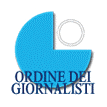 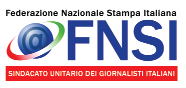 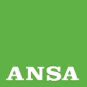 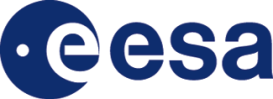 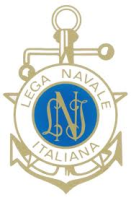 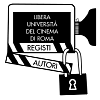 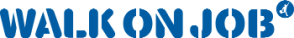 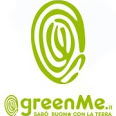 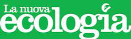 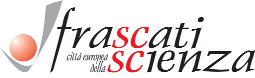 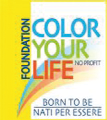 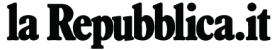 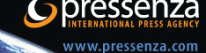 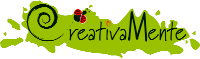 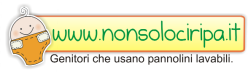 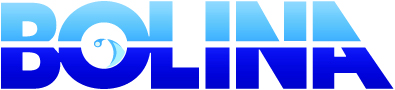 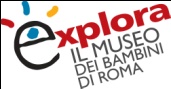 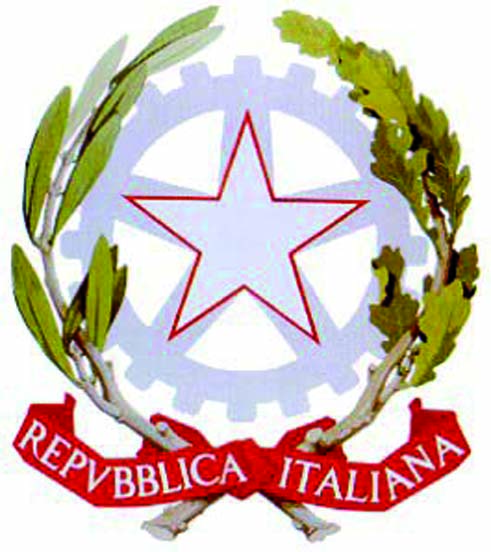 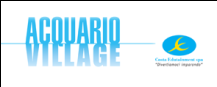 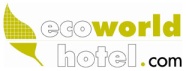 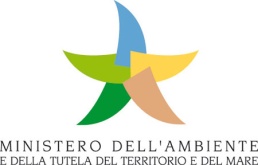 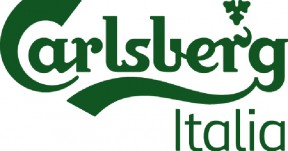 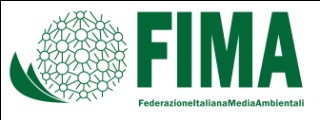 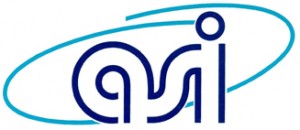 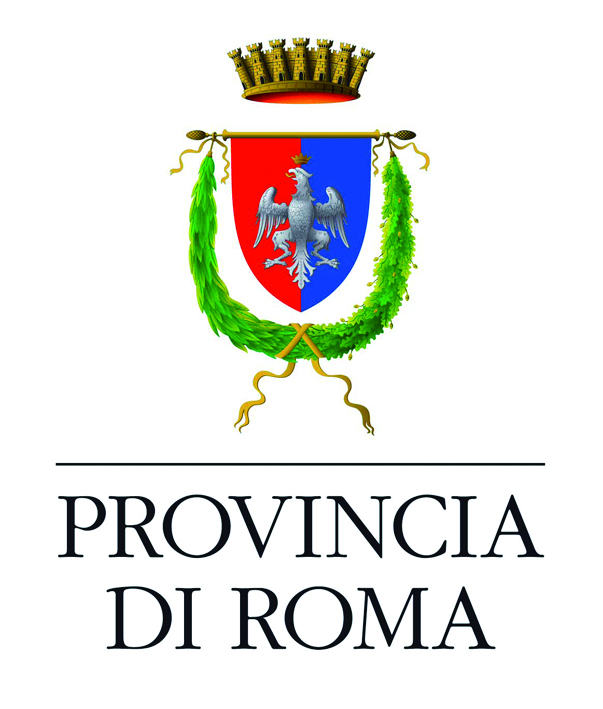 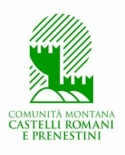 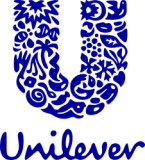 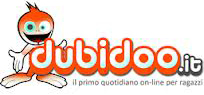 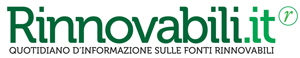 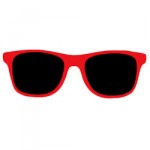 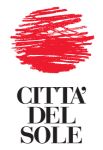 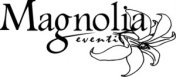 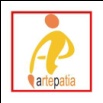 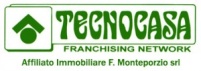 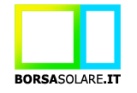 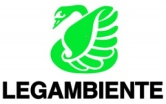 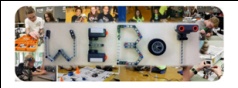 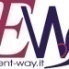 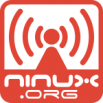 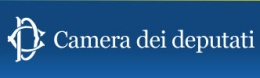 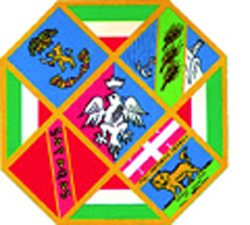 info@giornalistinellerba.orggiornalistinellerba.orggiornalistinellerba.it(+39) 06 94 34 00 43(+39) 335.8175258